Swimming Field Trip                                    Tuesday, May 21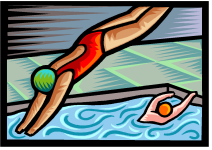 We are excited about our swimming field trip! We will be leaving school at 9:30 AM to be dropped off at the JCC.  We will swim from 10:00 – 11:30 (lifeguards will be on duty).  Busses will pick us up at 11:40 and we will return to Lusher in time for lunch in the cafeteria at 12:15.A few notes about the trip:Students should wear their bathing suits to school under their clothes. Bring dry clothes to change into after swimming (don’t forget underwear!). Students should bring socks and tennis shoes. Remember to bring a towel!Remember to apply sunscreen before coming to school.Parents should use discretion when helping your child choose a bathing suit. One or two piece bathing suits are allowed. Please consider that this is a school field trip, so modest swimwear is expected. No shirts will be required. If you have a question regarding the appropriateness of a suit, please contact school administration. Students can bring toys - diving sticks, balls, etc. - but may NOT bring rafts, noodles, or water guns.  The student is responsible for transporting and keeping track of his or her items. Swimming Field Trip                                     Tuesday, May 21We are excited about our swimming field trip! We will be leaving school at 9:30 AM to be dropped off at the JCC.  We will swim from 10:00 – 11:30 (lifeguards will be on duty).  Busses will pick us up at 11:40 and we will return to Lusher in time for lunch in the cafeteria at 12:15.A few notes about the trip:Students should wear their bathing suits to school under their clothes. Bring dry clothes to change into after swimming (don’t forget underwear!). Students should bring socks and tennis shoes. Remember to bring a towel!Remember to apply sunscreen before coming to school.Parents should use discretion when helping your child choose a bathing suit. One or two piece bathing suits are allowed. Please consider that this is a school field trip, so modest swimwear is expected. No shirts will be required. If you have a question regarding the appropriateness of a suit, please contact school administration. Students can bring toys - diving sticks, balls, etc. - but may NOT bring rafts, noodles, or water guns.  The student is responsible for transporting and keeping track of his or her items. 